Publicado en Madrid el 22/02/2018 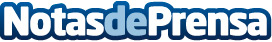 DHL Express inaugura oficialmente su nuevo Hub de BruselasEl hub de vanguardia casi cuadruplica la capacidad de DHL Express en Bruselas, con una inversión de 140 millones de eurosDatos de contacto:Noelia Perlacia915191005Nota de prensa publicada en: https://www.notasdeprensa.es/dhl-express-inaugura-oficialmente-su-nuevo-hub Categorias: Internacional Nacional Finanzas Emprendedores Logística Recursos humanos Consumo http://www.notasdeprensa.es